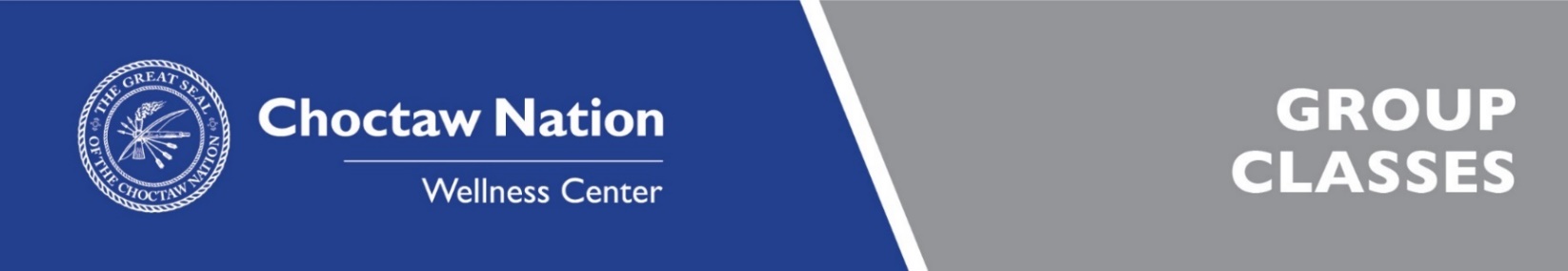 	January 2020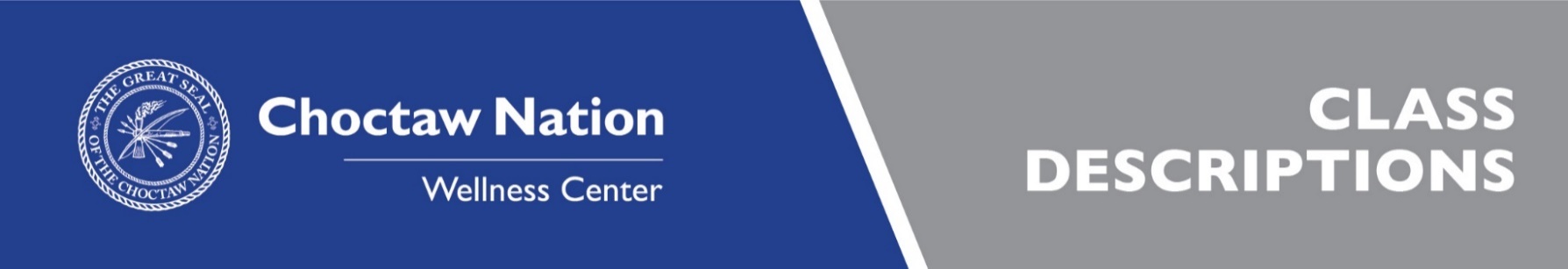 PILATES – This class will focus on precise movements that will develop core strength, flexibility, balance, and stamina. Appropriate for all fitness levels.YOGA - Experience a variety of poses that increase your strength, balance, and flexibility. Great for relieving stress after a long day! Appropriate for all fitness levels!CROSSFIT- A high-intensity fitness program incorporating elements from several sports and types of exercise.SPIN- Indoor cycling class that focuses on improving endurance and strength. BUTTS AND GUTS - This class will primarily focus on building core and lower body strength.MWC STRENGTH - This class will incorporate power lifting and strong man style lifts to increase overall strength and build muscle. HIIT- “FHITT” “High-intensity interval training” is a class in which you will give all-out effort through quick, intense bursts of exercise, followed by short, sometimes active, recovery periods. It is designed to keep your heart rate up and burn fat in less time!TimeMondayTuesdayWednesdayThursdayFridaySaturday5:00- 6:00 AMMWC StrengthMWC Strength6:00-7:00 AMCrossFitCrossFitCrossFitCrossFitCrossFit7:00-8:00 AM8:30-9:30 AMSun Salutations Yoga“Jennifer”9:00-10:00 AM10:00-11:00 AMSenior VolleyballSenior Volleyball11:00-12:00 AMSenior VolleyballSenior Volleyball12:00-1:00 PM12:00-1:00 PM12:00-1:00PMFHITT w/ Foris“Katelyn”Spin with JennRestorative Yoga“Jennifer”Spin with JennYoga Abs“Jennifer”12- 12:3012:00-1:00 PM12:00-1:00 PM12:00-1:00PMCrossFitCrossFitCrossFitCrossFitCrossFit12:00-1:00 PM12:00-1:00 PM12:00-1:00PMButts and Guts“Katelyn”FHITT w/ Foris“Katelyn”Butts and Guts“Katelyn”12:15- 1:30 PMRestorative Yoga“Jennifer”4:00-5:00 PMCrossFitCrossFitCrossFitCrossFitCrossFit4:30- 5:30 PMCore and More*Pilates*Core and More*Pilates*Core and More*Pilates*4:30- 6:00 PMBeginner’s Yoga“Jennifer”5:00-6:00 PMCrossFitCrossFitCrossFitCrossFitCrossFit5:30-6:30 PM5:30- 6:30 PMFHITT w/ Foris“Katelyn”Yoga Abs“Jennifer”FHITT w/ Foris“Katelyn”Yoga5:30- 7pm    “ Jennifer”5:30-6:30 PM5:30- 6:30 PMButts and Guts“Katelyn”Butts and Guts“Katelyn”6:00-7:00 PMCrossFitCrossFitCrossFitCrossFitCrossFit6:30-7:00 PMSpin with JennCOLOR KEYSTUDIO 1STUDIO 2STUDIO 3 WEIGHT ROOMCARDIO ROOM